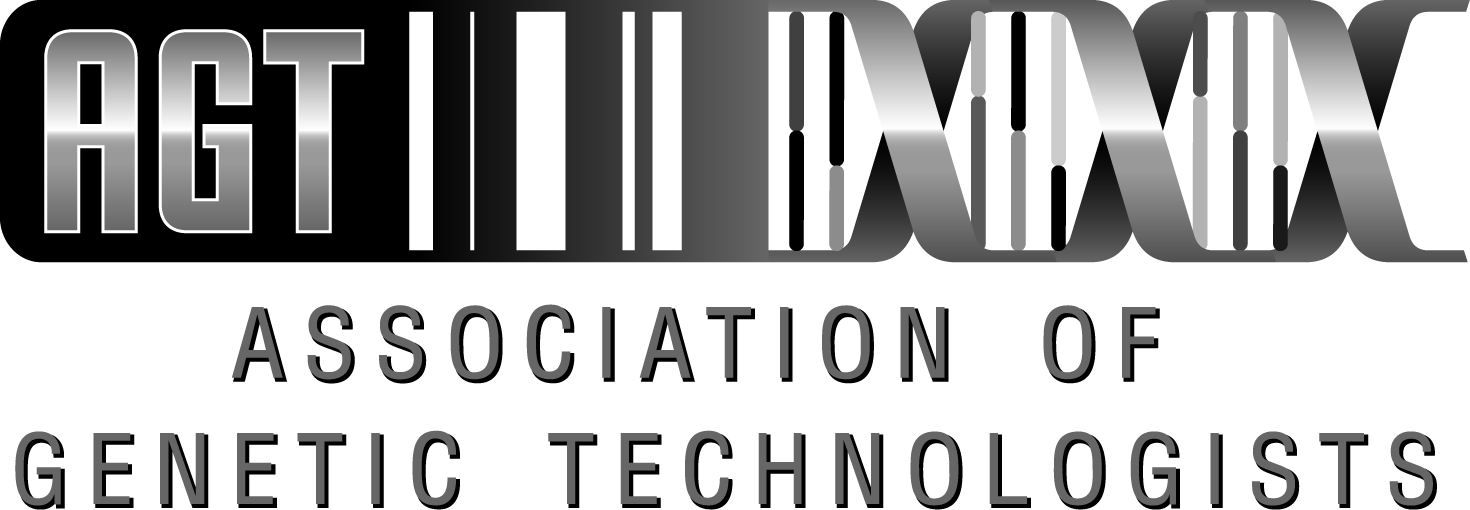 AGT Committee Volunteer FormYES, I am interested in volunteering for AGT Committees!Name 	Phone No.		E-mail Address: 		Interest Area	(webinars, social media, annual meeting, etc).	Name 	Phone No.		E-mail Address: 		Interest Area	(webinars, social media, annual meeting, etc).	Name 	Phone No.		E-mail Address: 		Interest Area	(webinars, social media, annual meeting, etc).	Name 	Phone No.		E-mail Address: 		Interest Area	(webinars, social media, annual meeting, etc).	Name 	Phone No.		E-mail Address: 		Interest Area	(webinars, social media, annual meeting, etc).	